Отчет МКОУ «Родниковая СОШ» по проведенным мероприятиям в рамках Декады науки (с 20 по 30 января 2019 года)№Муниципальное образованиеПредметное направлениеМероприятие  Количество участниковрусский язык и литератураА.П. Чехов «Посмеёмся вместе с Чеховым» 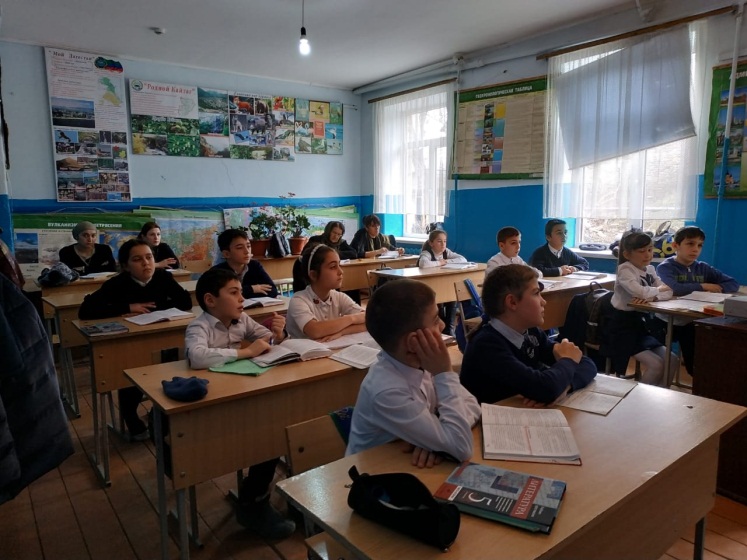 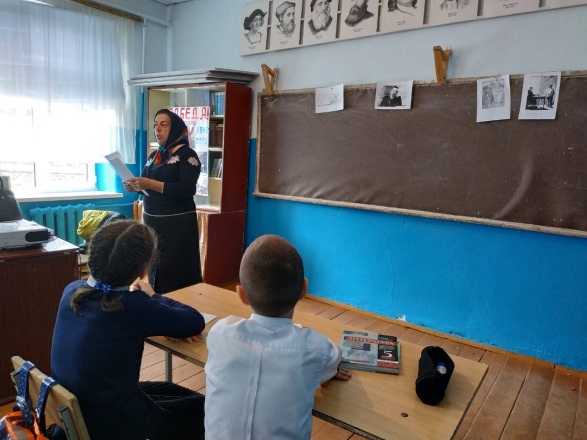 19МР «Кайтагский район»историяОткрытый урок на тему: «75летие снятия Блокады Ленинграда»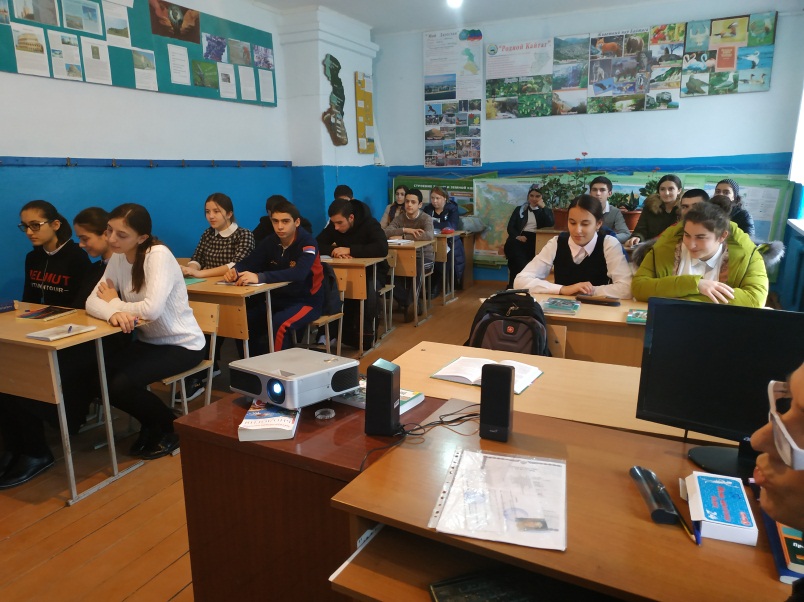 21математикаНа тему: «Математика- царица всех наук»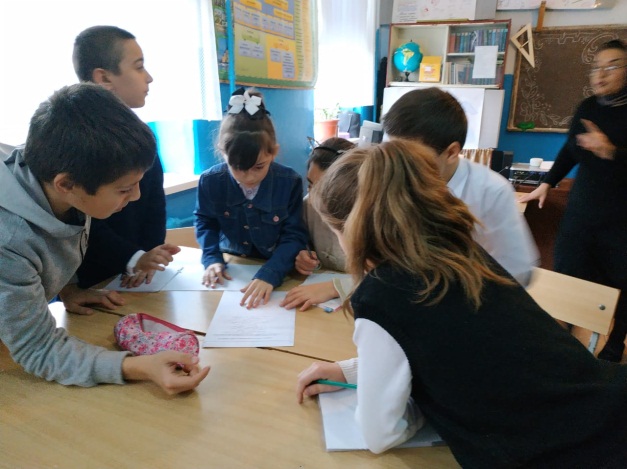 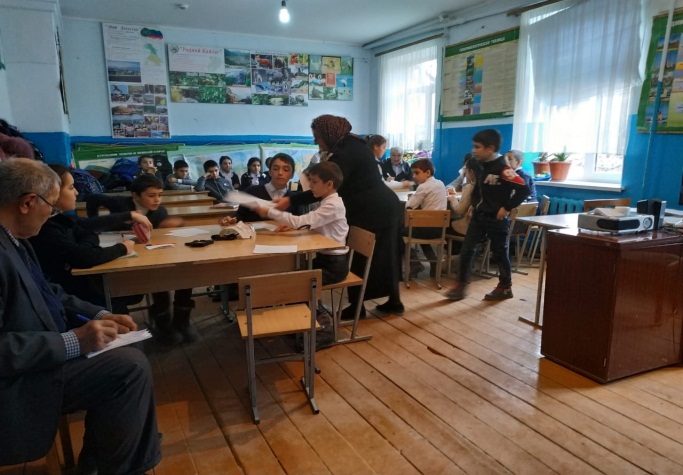 18биологияНа тему: «Происхождение человека»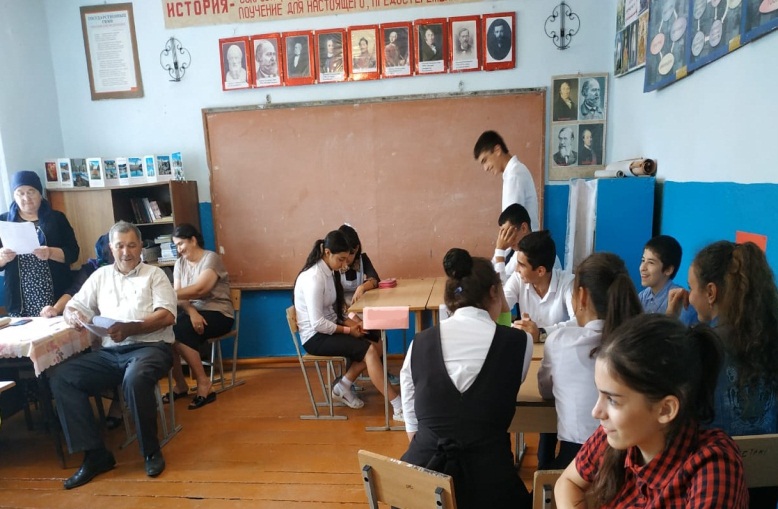 17географияВикторина «Игра у карты России» 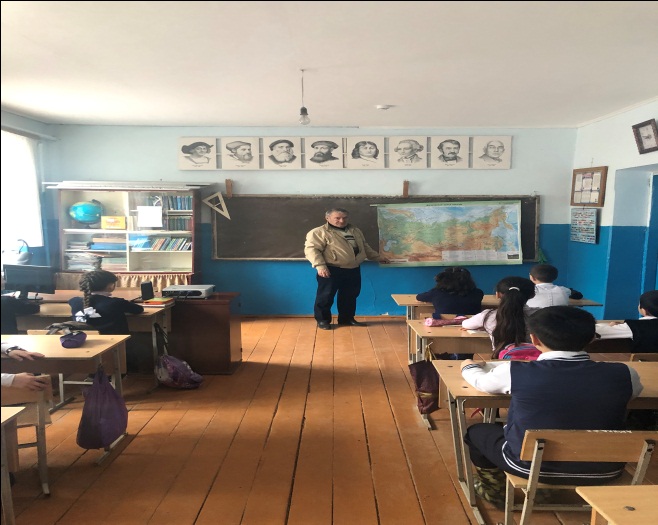 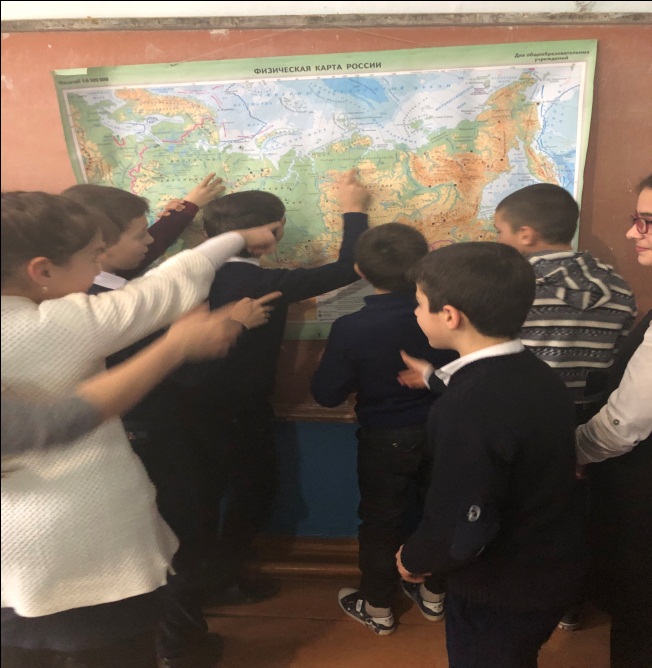 15физикаНа тему: «Значение электричества в нашей жизни»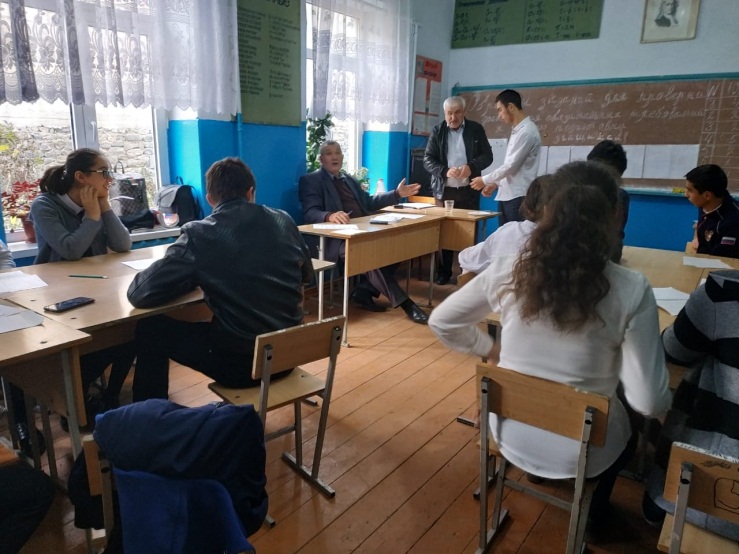 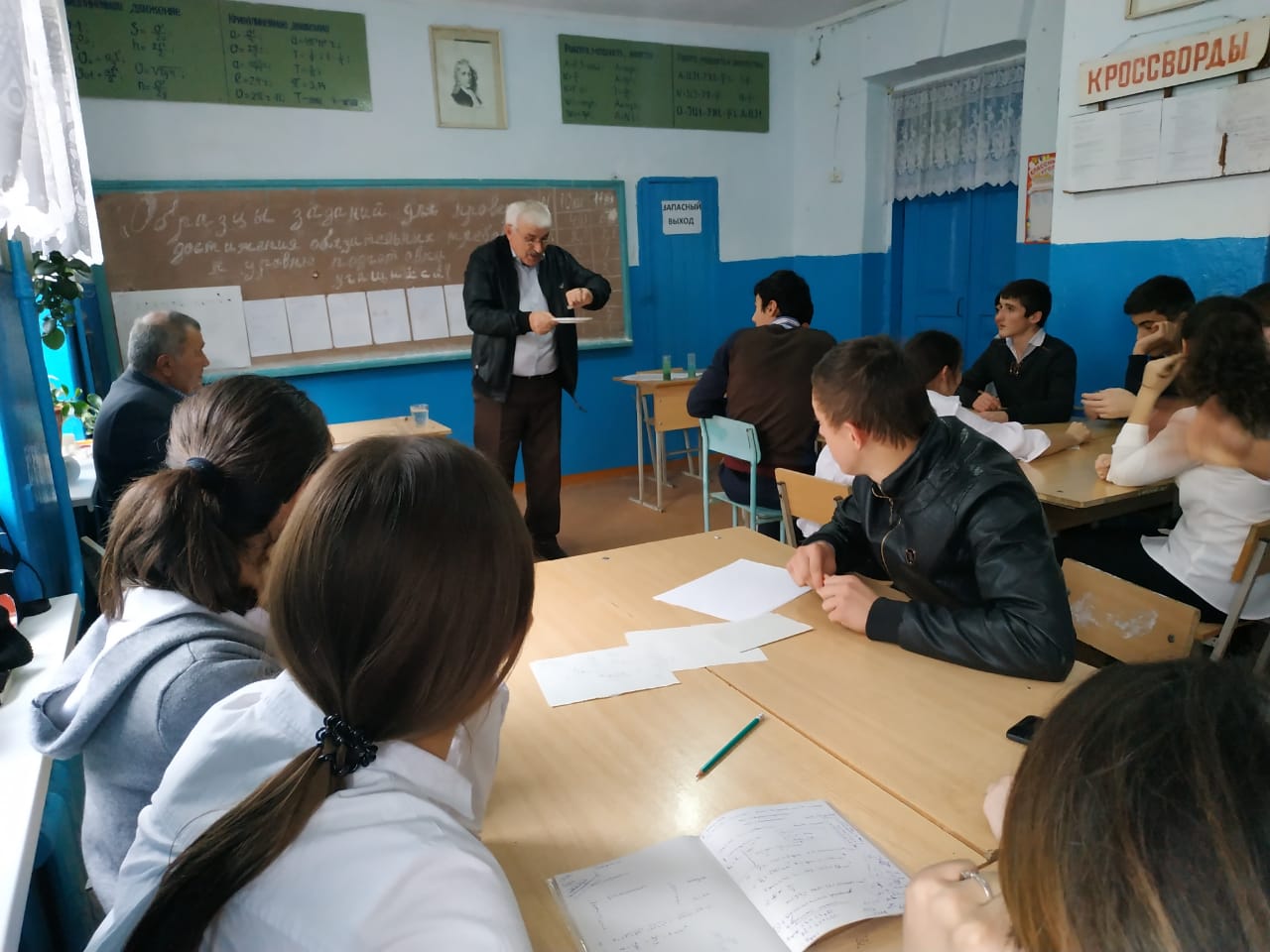 18химияНа тему: «Менделеев гордость науки»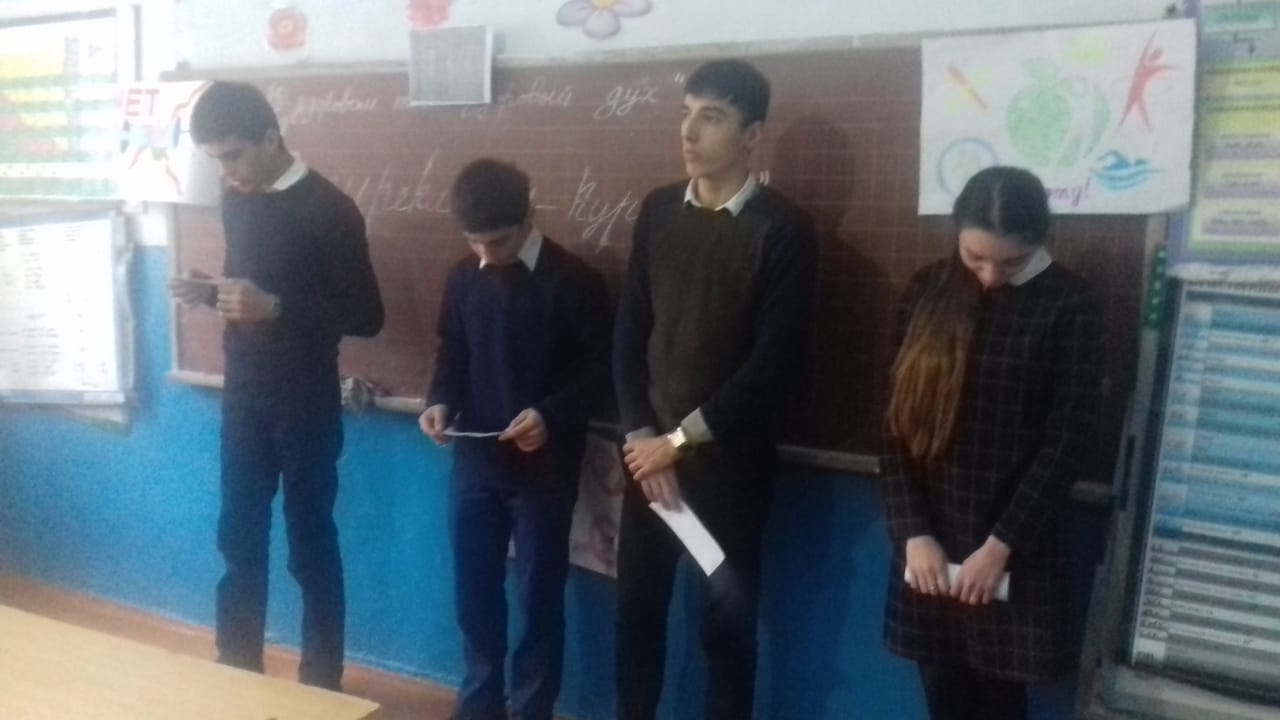 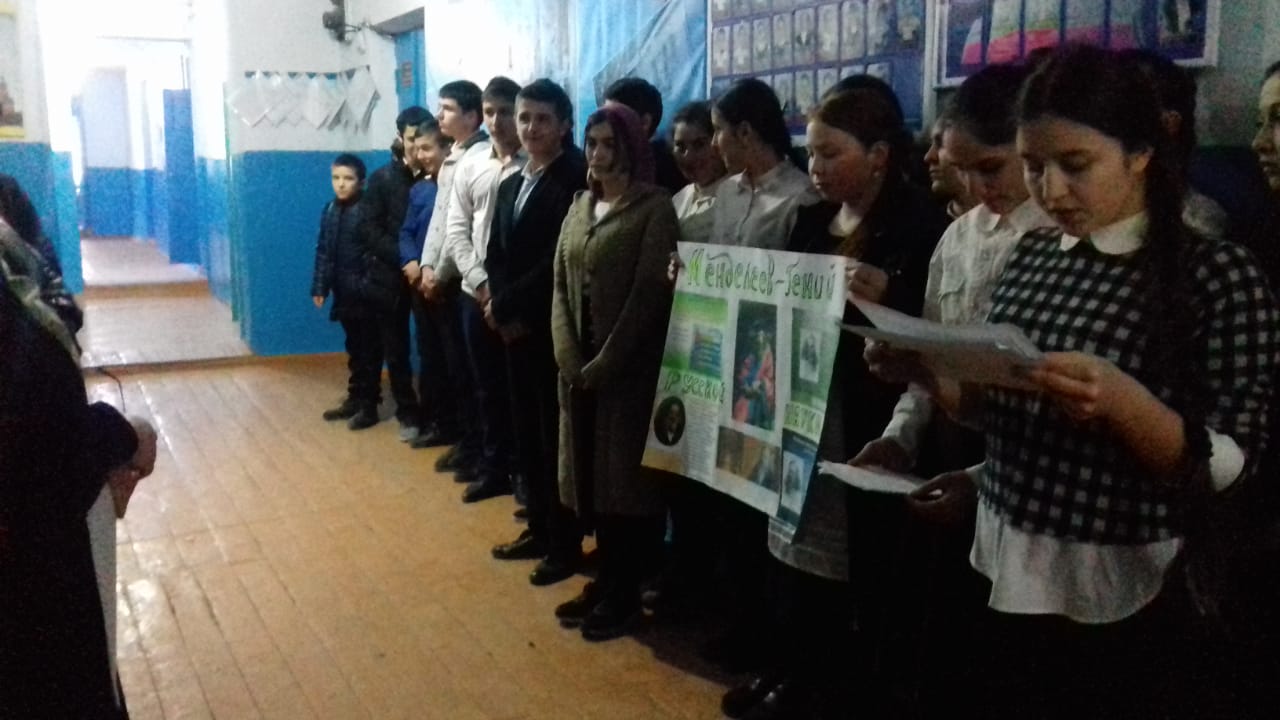 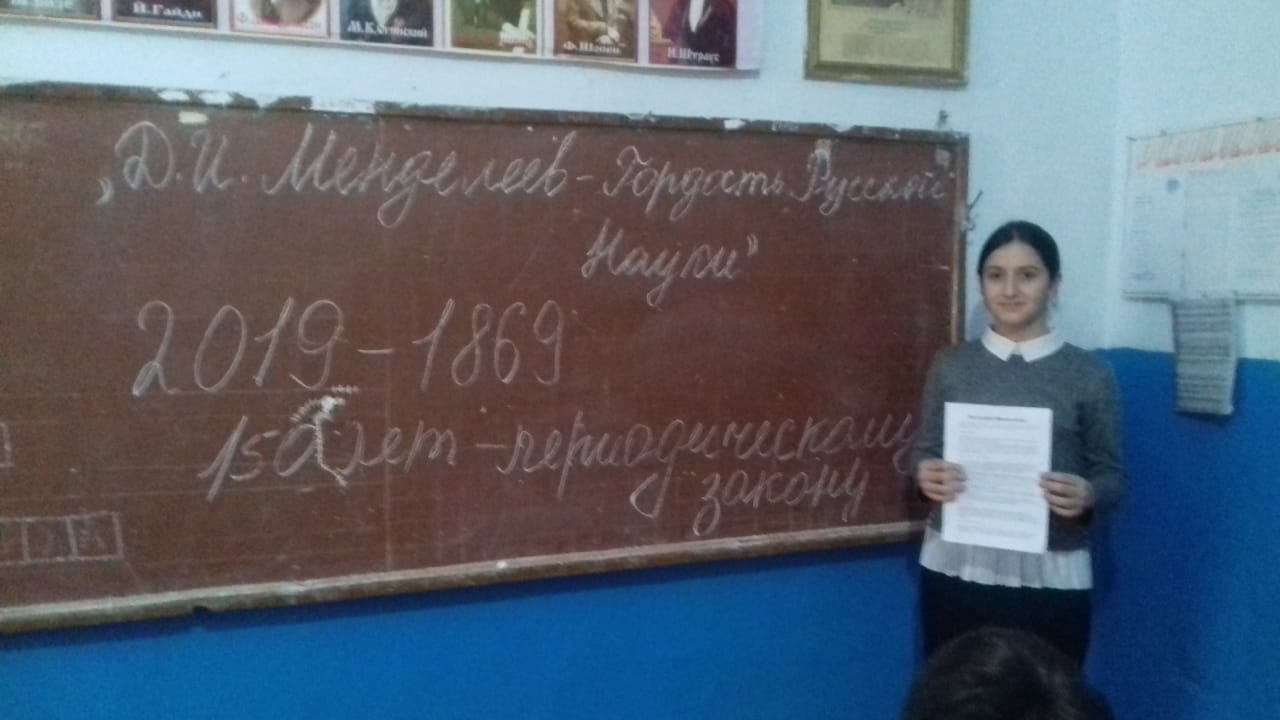 15иностранные языкиНа тему: «Ты используешь современные изобретения в каждодневной жизни»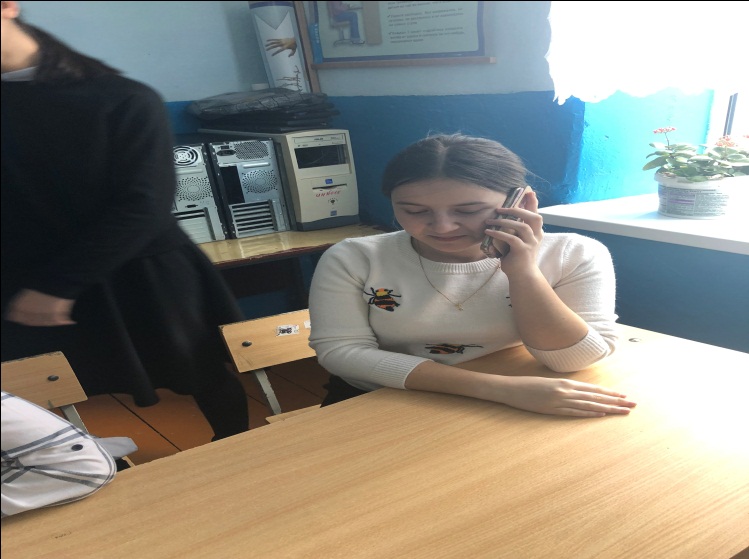 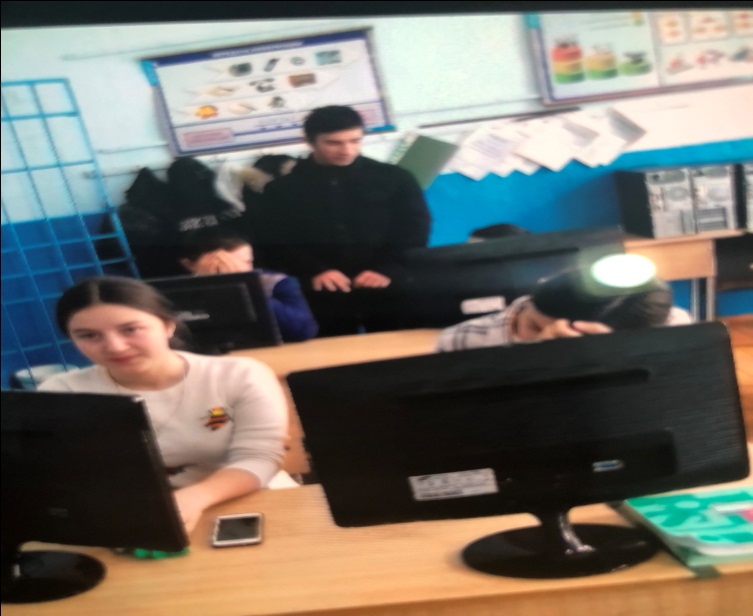 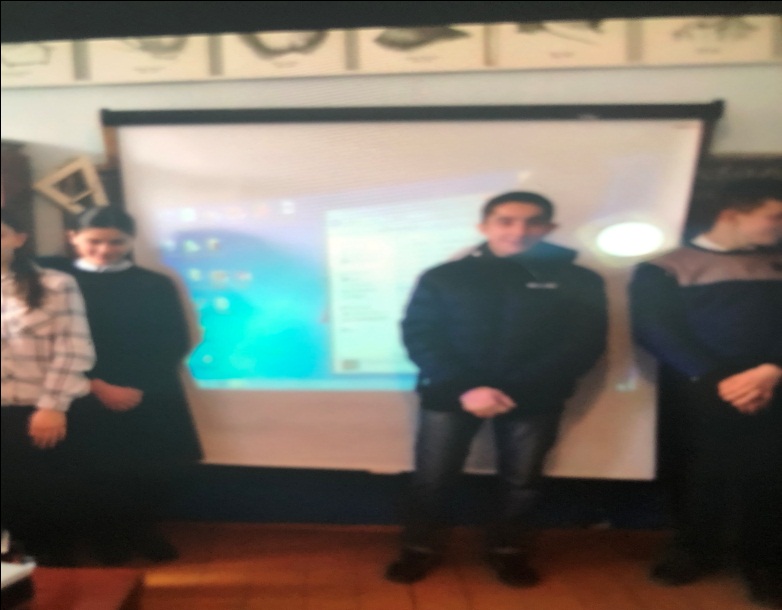 19информатикаТема: «Инфоматзнайка»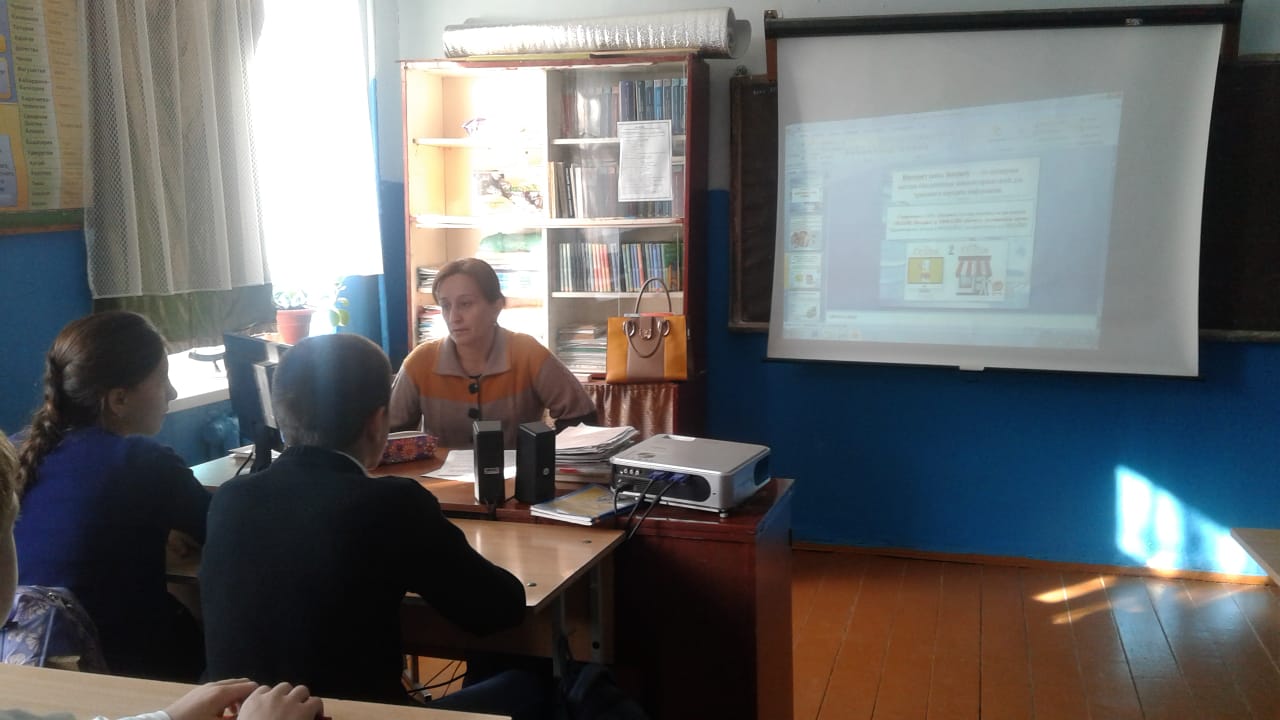 24родные языкиЧитательская конференция посвященная творчеству С.Рабаданова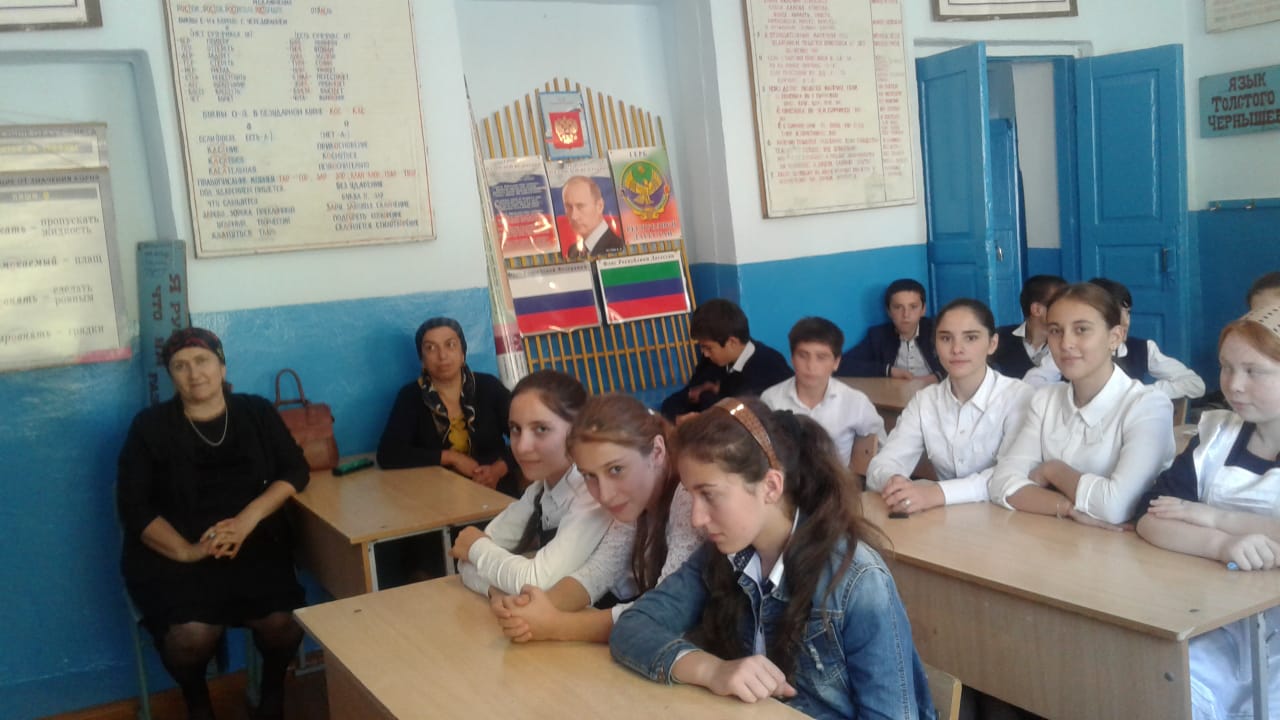 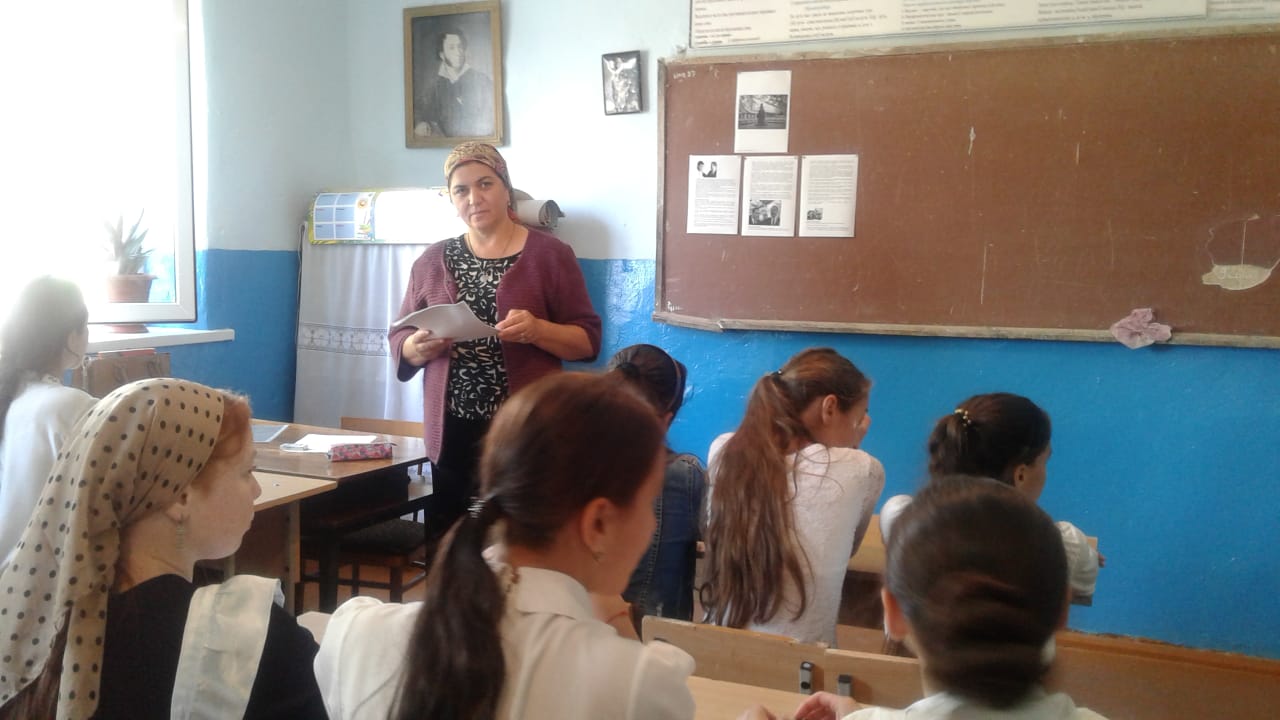 20начальные классыИнтеллектуальные игры для начальных классов 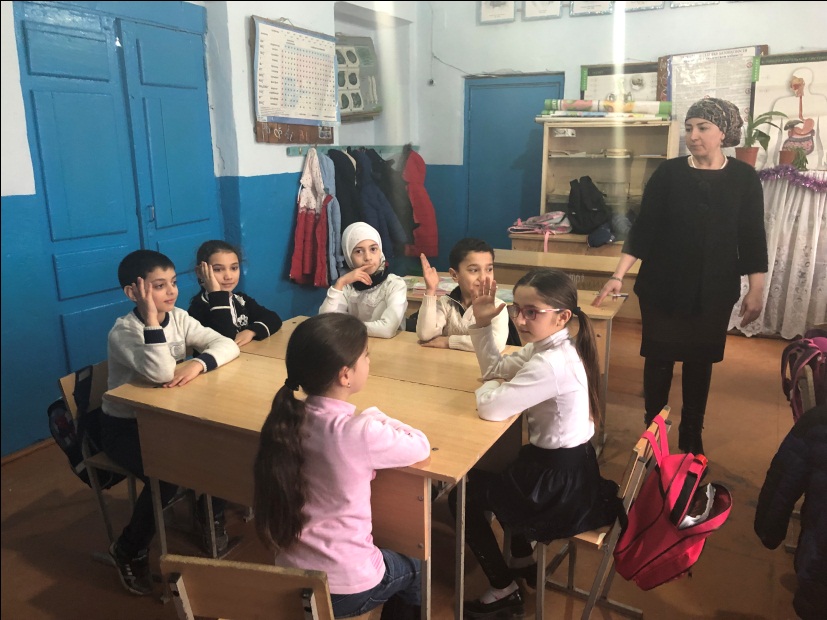 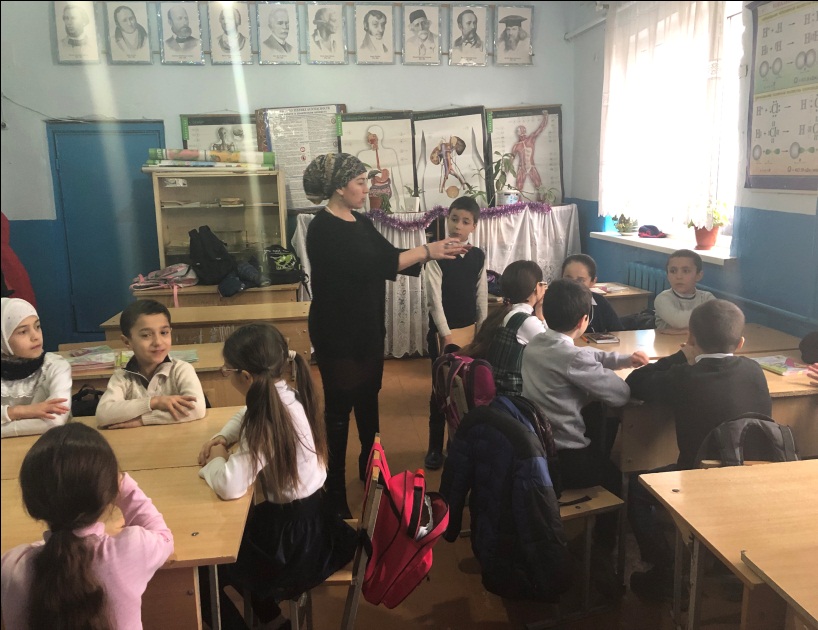 23дошкольники___              ---